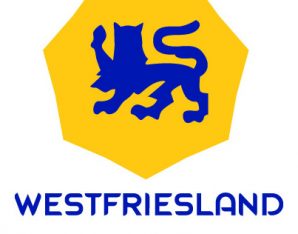 Meldingsformulier calamiteit/geweldsincidentU wilt een calamiteit in het kader van de Wmo melden.  Wij verzoeken u onderstaande gegevens zo compleet mogelijk in te vullen en dit meldformulier beveiligd te versturen aan: toezichtwmo7wf@hoorn.nl Door het gehele document geldt dat waar ‘calamiteit’ staat ook ‘geweldsincident’ gelezen kan worden. Informatie die niet direct in één van de velden past, maar die volgens u wel relevant is voor het onderzoek naar de calamiteit, kunt u beschrijven bij ‘overige informatie’ of in bijlagen meesturen. De informatie die u verstrekt wordt vertrouwelijk behandeld.Let op: wilt u anoniem melden ten opzichte van de zorgaanbieder? Neem dan eerst contact met de toezichthouders via toezichtwmo7wf@hoorn.nl Algemene gegevens melder (indien anders dan de zorgaanbieder)Algemene gegevens melder (indien anders dan de zorgaanbieder)Naam melderContactgegevens (telefoon/emailadres)Relatie tot cliëntAlgemene gegevens zorgaanbiederAlgemene gegevens zorgaanbiederNaam zorgaanbiederContactgegevens (telefoon/emailadres) Algemene gegevens over de cliëntAlgemene gegevens over de cliëntNaam cliëntAdres en woonplaatsWelk arrangement?Welke ondersteuning?Via ZIN of PGB?Zijn er nog andere zorgverleners betrokken bij de cliënt?(telefoon/emailadres)Algemene informatie over de calamiteitAlgemene informatie over de calamiteitDatum en tijdstip calamiteit Naam en adres van de locatie waar de calamiteit plaatsvondBetrokken afdeling/teamBetrokken hulpverlener(s)Omschrijving van de calamiteit Overige informatie